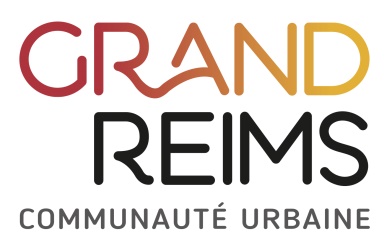 CommuniquéService presse et relations médiaspresse@grandreims.fr - espace presseTél. : 03 26 77 77 40Grand Reims : assouplissement des règles d’accueil en déchetteries Reims, 29 mai 2020. Depuis le 27 avril 2020, l’ensemble des déchetteries du Grand Reims est ouvert avec des conditions d’accès limitées et conformes aux prescriptions des services préfectoraux. La phase 2 du déconfinement présentée hier par le Premier Ministre, il a été décidé d’assouplir les règles d’accueil en déchetteries.Les évolutions :Fin de l’accueil en fonction de la parité des plaques d’immatriculationFin de la limitation d’une personne par véhiculeFin de la limitation du nombre de véhicules sur le siteFin de l’affectation des communes par déchetterieReprise des horaires normaux des déchetteries du territoire centre de 9 h à 19 h du lundi au samedi et de 9 h à 12 h les dimanches et jours fériésConcernant la déchetterie de Saint-Brice-Courcelles pour les véhicules supérieurs à 1,90 m  de hauteur, il faut demander une autorisation auprès de la direction des déchets Respect des gestes barrières :Le port du masque sera obligatoire pour les usagers. Aucun masque ne sera mis à disposition. Le contrôle du port du masque se fera à l’entrée des déchetteriesLe port des gants est recommandéRespect de la distanciation d’1 mètreEviter les croisements entre usagersCe qui ne change pas :Le dépôt de l’amiante et des textiles reste suspenduLimitation de volume : 1 m3 ou 250 kgLe gardien n’aidera pas au déchargement des véhiculeswww.grandreims.fr